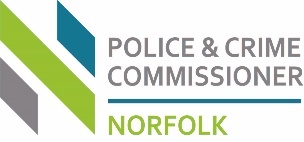 NB – We will send all correspondence to you via email unless you advise us otherwise.Applications to be marked CONFIDENTIAL and returned to the correct HR Department as shown on the vacancy advertThe personal data supplied will be managed confidentially, securely and in accordance with the General Data Protection Regulation (GDPR) and Data Protection Act 2018.Information is handled in accordance with General Data Protection Regulation (GDPR) and Data Protection Act 2018 which set out the principles of good information handling practice and governs the fair and lawful processing, maintenance and security of data.  For further details on how we use information and your information rights, please visit: https://www.norfolk-pcc.gov.uk Police Staff Application FormYou should refer to the application guidance notes before you complete this form in either your own handwriting or typed in BLACK INK only.Please continue on a separate sheet should you need to.Post applied forDistrict / DepartmentLocation / SectionReference numberSurnameForename(s)AddressPostcodeTelephone (Private)Telephone (Mobile)Telephone (Business)Email address Details of employment Please provide (working backwards from the most recent) details of any full-time, part-time or casual employment you have had.Details of employment Please provide (working backwards from the most recent) details of any full-time, part-time or casual employment you have had.Details of employment Please provide (working backwards from the most recent) details of any full-time, part-time or casual employment you have had.Details of employment Please provide (working backwards from the most recent) details of any full-time, part-time or casual employment you have had.Name and address of employerJob titleDates of employmentReasons for leavingEducation / Professional / Vocational QualificationsYou will be asked to provide evidence of your qualifications obtained.Education / Professional / Vocational QualificationsYou will be asked to provide evidence of your qualifications obtained.Education / Professional / Vocational QualificationsYou will be asked to provide evidence of your qualifications obtained.Education / Professional / Vocational QualificationsYou will be asked to provide evidence of your qualifications obtained.Education / Professional / Vocational QualificationsYou will be asked to provide evidence of your qualifications obtained.Secondary school / college / university / organising bodyDates attendedSubject GradeDate qualification obtainedOther relevant training courses completedOther relevant training courses completedOrganising body and titleBrief description of course content and dates attendedOther ActivitiesPlease give details for any voluntary service or recreational interestsOther DetailsOther DetailsOther DetailsWhat is the period of notice required to terminate your present employment?What is the period of notice required to terminate your present employment?Do you have a current driving licence? Please state whether this a full / provisional licence.Do you have a current driving licence? Please state whether this a full / provisional licence.Are you, to the best of your knowledge, associated with any member of Norfolk or Suffolk Constabulary or the Norfolk or Suffolk Office of the Police and Crime Commissioner?If so, please give details.Are you, to the best of your knowledge, associated with any member of Norfolk or Suffolk Constabulary or the Norfolk or Suffolk Office of the Police and Crime Commissioner?If so, please give details.Do you require a work permit to work in the UK?  If you already have a work permit, please state its expiry date.Do you require a work permit to work in the UK?  If you already have a work permit, please state its expiry date.If you require any adjustments to the recruitment process to assist you in your application for this role, please contact the HR Service Desk to advise on these and the reasons for them.If you require any adjustments to the recruitment process to assist you in your application for this role, please contact the HR Service Desk to advise on these and the reasons for them.If you require any adjustments to the recruitment process to assist you in your application for this role, please contact the HR Service Desk to advise on these and the reasons for them.Statement in support of your applicationPlease use this space to write in support of your application. This should include details of your work experience as far as it relates to the post for which you are applying. If you have undertaken any voluntary work or pursue any hobbies/interests which may be relevant, please include details.  You may continue overleaf or on additional sheets, if you wish.The guidance notes you will have received may ask you to relate experience in certain key areas. Please bear this in mind when completing this section of the application form.Statement in support of your applicationPlease use this space to write in support of your application. This should include details of your work experience as far as it relates to the post for which you are applying. If you have undertaken any voluntary work or pursue any hobbies/interests which may be relevant, please include details.  You may continue overleaf or on additional sheets, if you wish.The guidance notes you will have received may ask you to relate experience in certain key areas. Please bear this in mind when completing this section of the application form.Statement in support of your applicationPlease use this space to write in support of your application. This should include details of your work experience as far as it relates to the post for which you are applying. If you have undertaken any voluntary work or pursue any hobbies/interests which may be relevant, please include details.  You may continue overleaf or on additional sheets, if you wish.The guidance notes you will have received may ask you to relate experience in certain key areas. Please bear this in mind when completing this section of the application form.DeclarationI declare that the information I have provided is true and complete to the best of my knowledge and belief.DeclarationI declare that the information I have provided is true and complete to the best of my knowledge and belief.DeclarationI declare that the information I have provided is true and complete to the best of my knowledge and belief.Name (block capitals)SignedDate